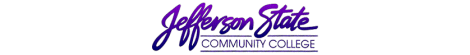 Goal Progress ReportProgram:Department of Mathematics, Engineering and Physical Sciences                   Report period:                    2016-2017GoalsRequest & Justification/ResourcesGoal ProgressStrategies Implemented & Follow-up#1 Add 1 projection unit, screen and document camera to classroom in  order to update technology for faculty and provide quality instruction. Funding estimated to purchase one projection unit, including document camera and screen: Projection unit with screen @$1,746.41.Document cameral @$2,192.00We did not get to purchase a new overhead projector and document camera this past year,But will definitely  need to purchase one this year.   The upgraded classroom has proven popular with faculty.  The department plans to replicate this model in other classrooms. #2Continue to upgrade computers being used by full-time faculty members..#3Relocate the Physics Lab from current location and upgrade Lab with the state of the art equipment.Funding estimate to purchase 5 computers for full time faculty estimated @$1,000.each = $5,000. Approved Funding for this project was $15,000. 1 computer was replaced to upgrade the computer to Windows 7.The Lab has been renovated and updated but we will need to continue to purchase equipment that is needed in the labs. The department will upgrade faculty computers as determined by the need and the college’s computer rotation.3 computers remain to be upgraded in the future as needed.The department will continue to upgrade the equipment in the Physics/ Physical Science Labs as needed.Submission date:  September 13, 2017Submission date:  September 13, 2017Submitted by:  Vicki Adams, Division ChairSubmitted by:  Vicki Adams, Division Chair